5th Scottish International head and neck conference- Oropharyngeal cancer/Robotic surgery 16 sep 2023 Feedback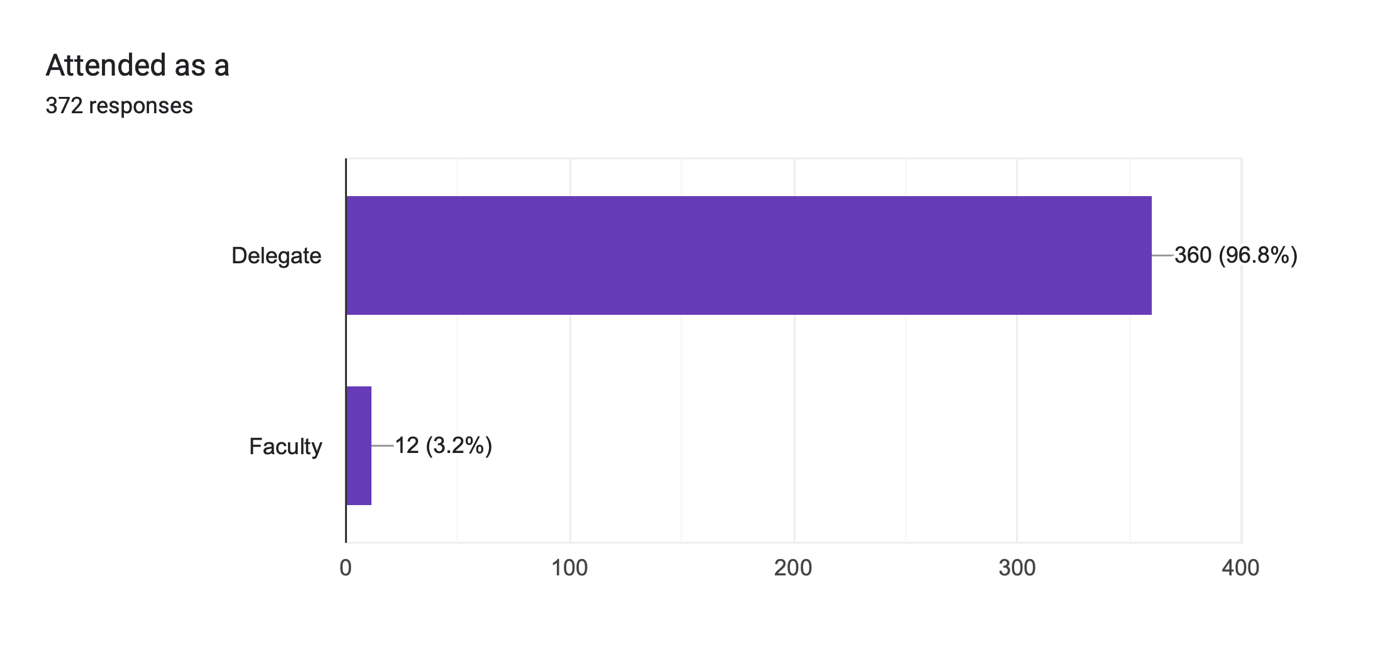 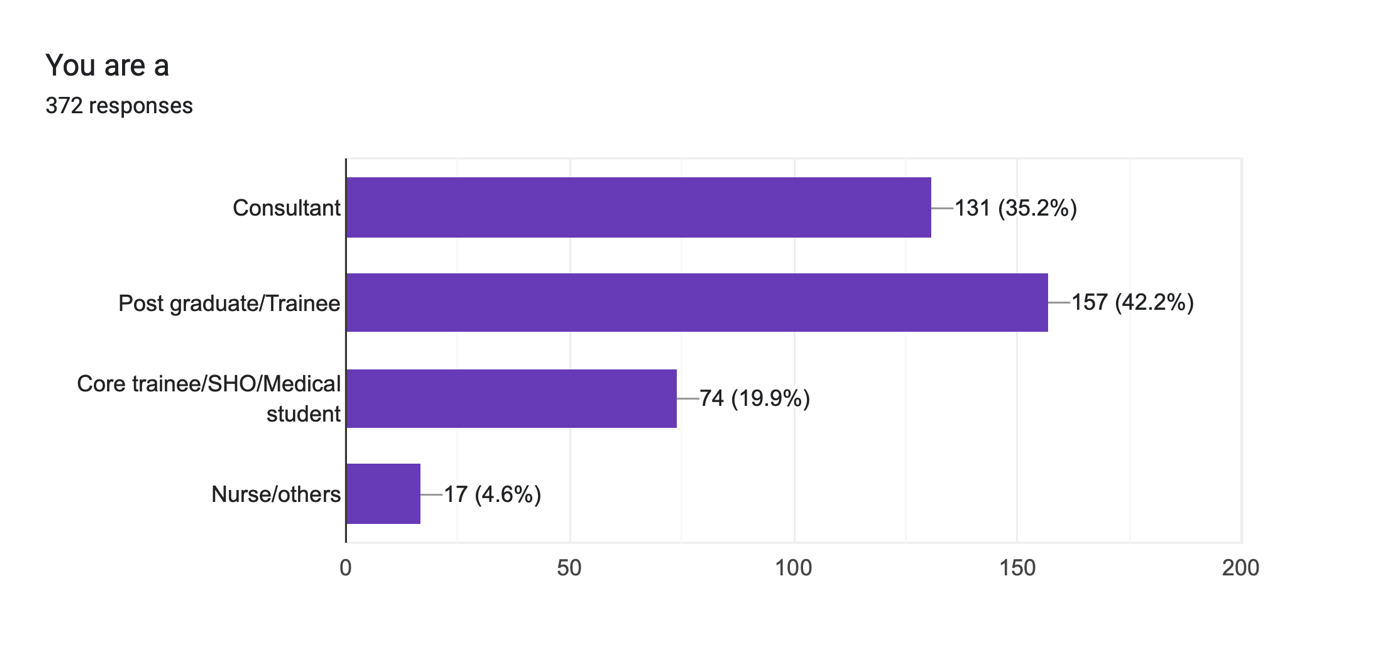 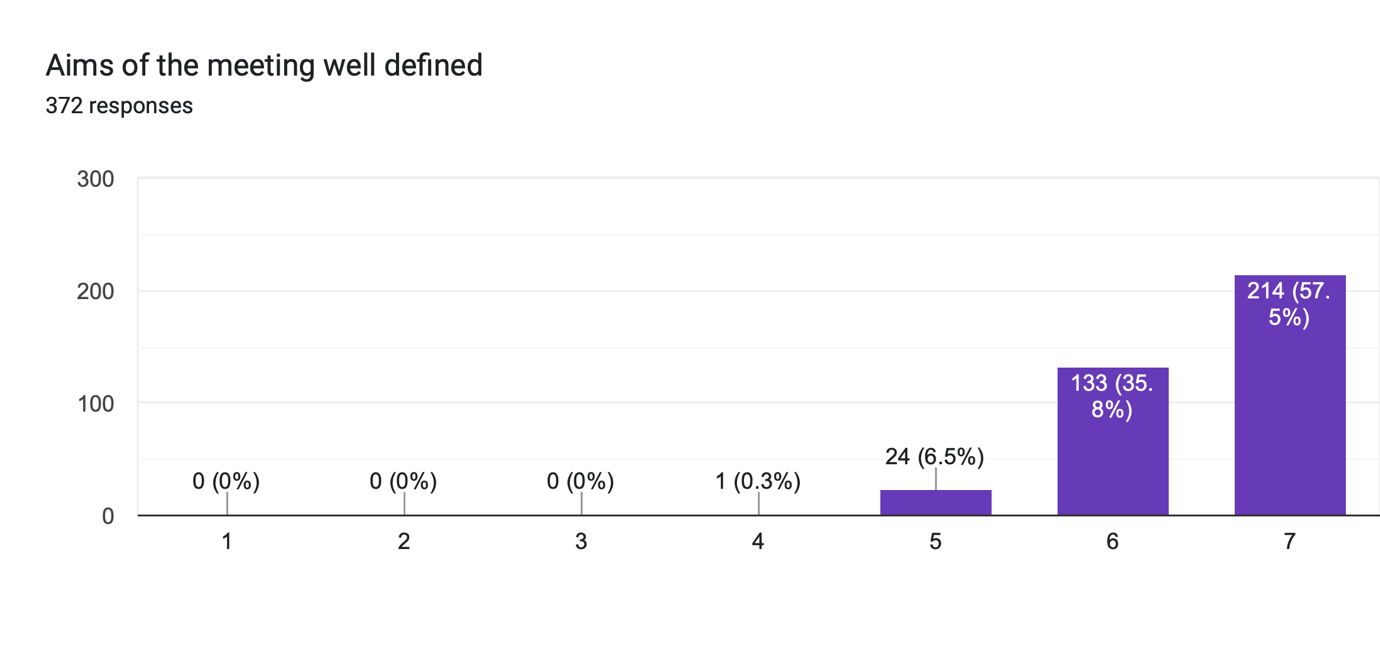 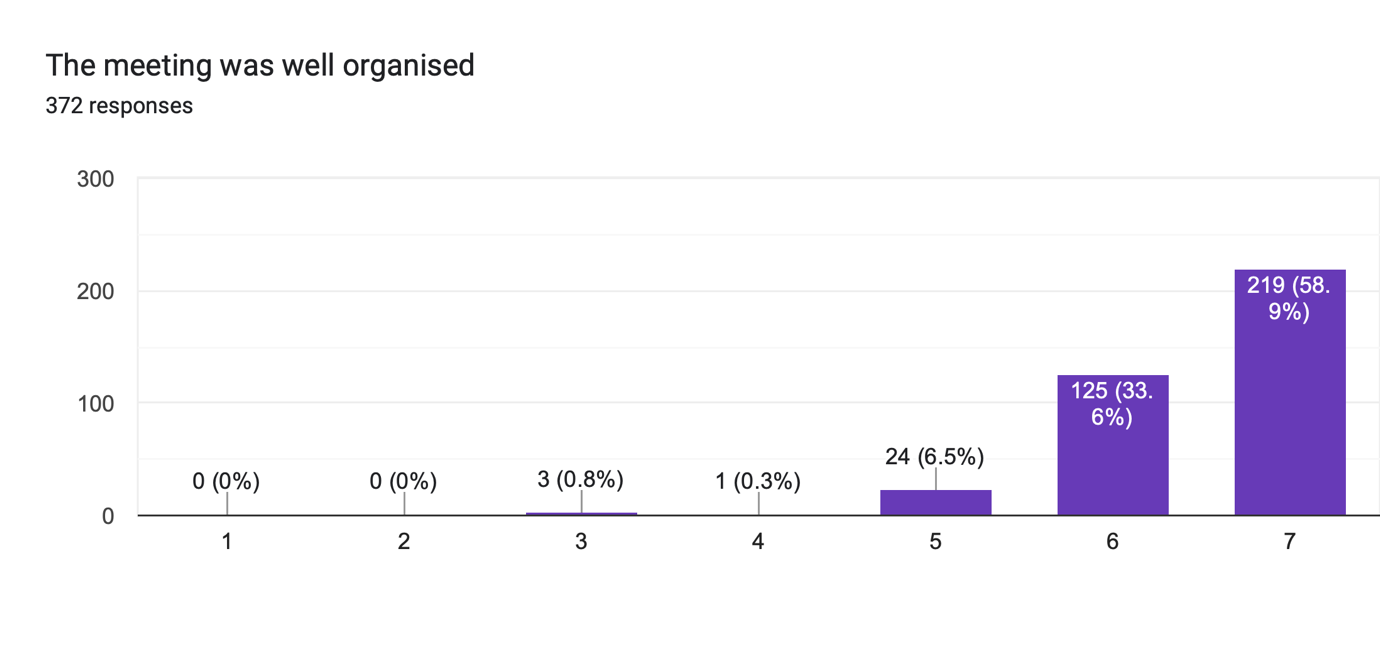 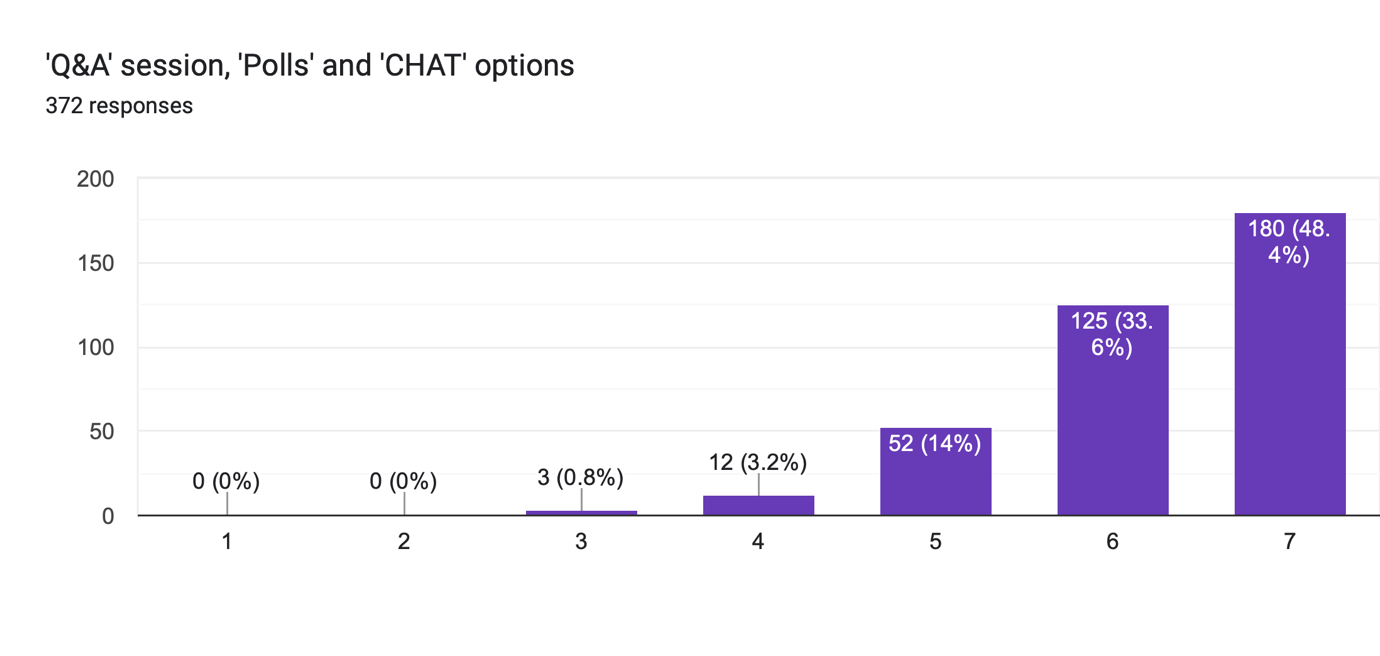 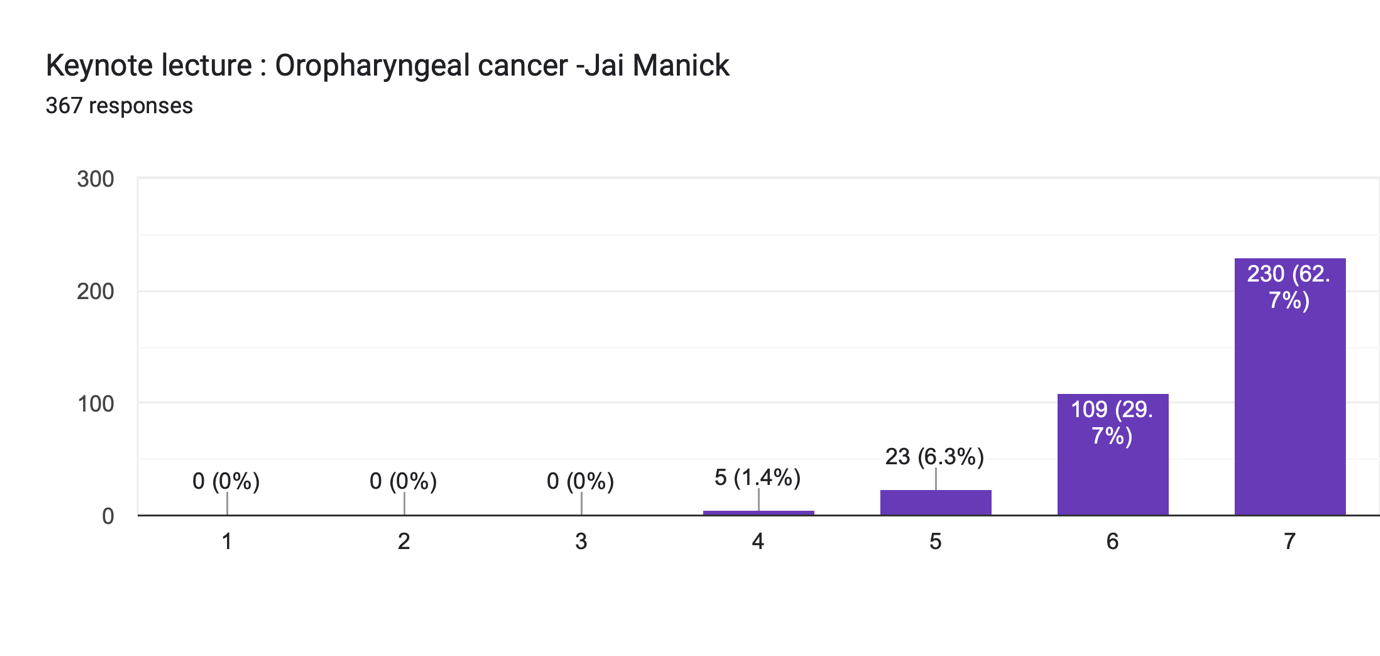 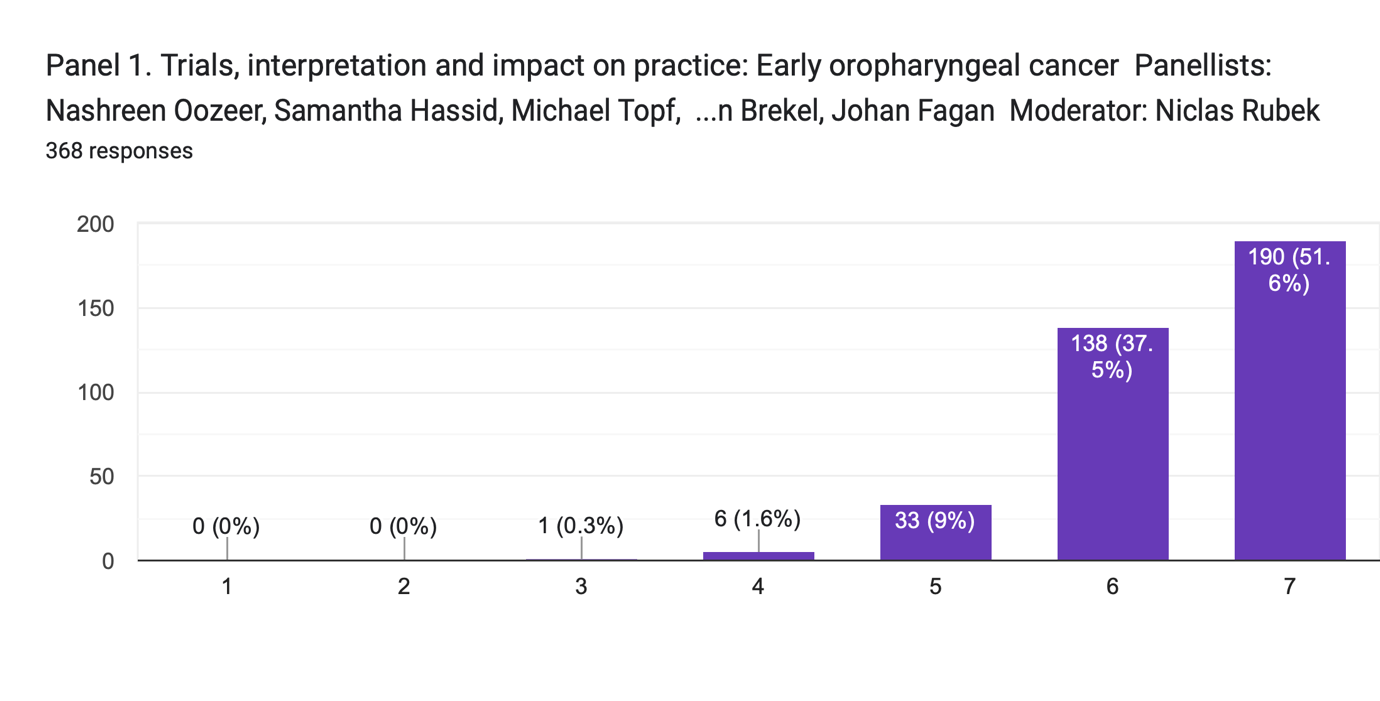 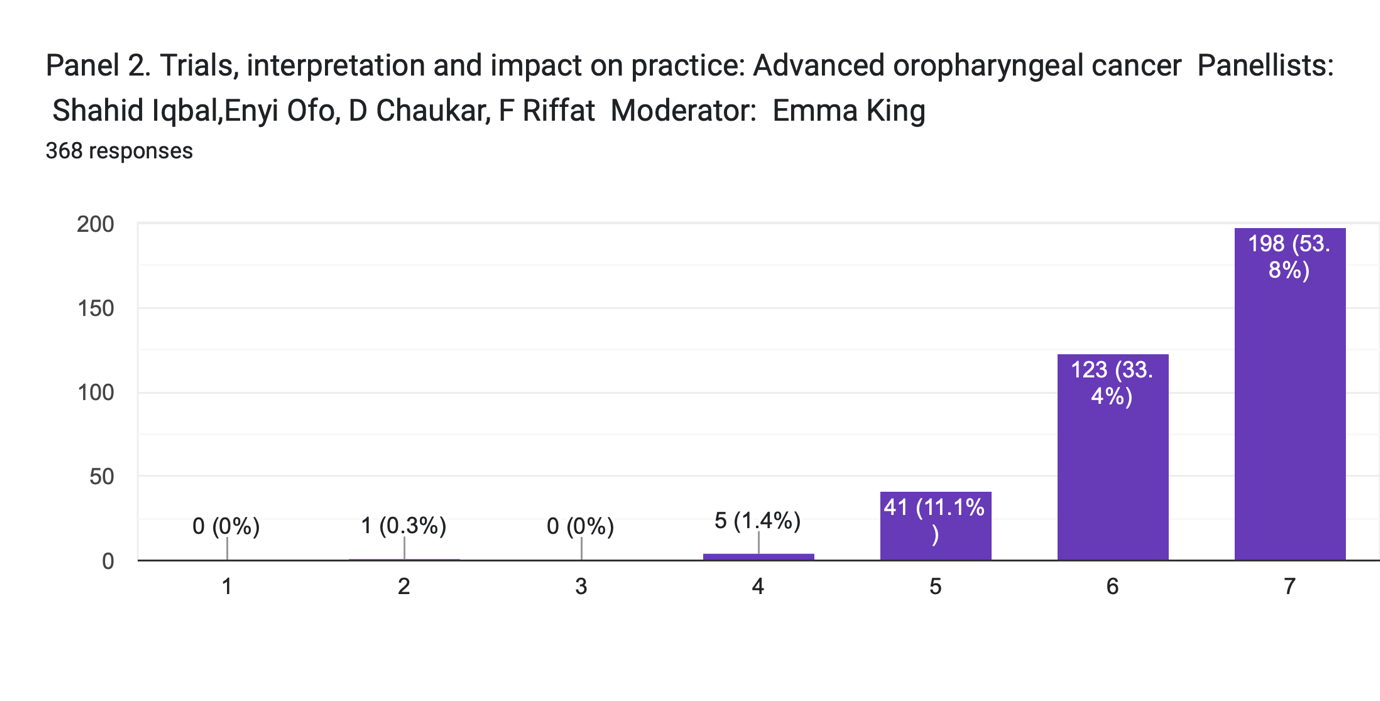 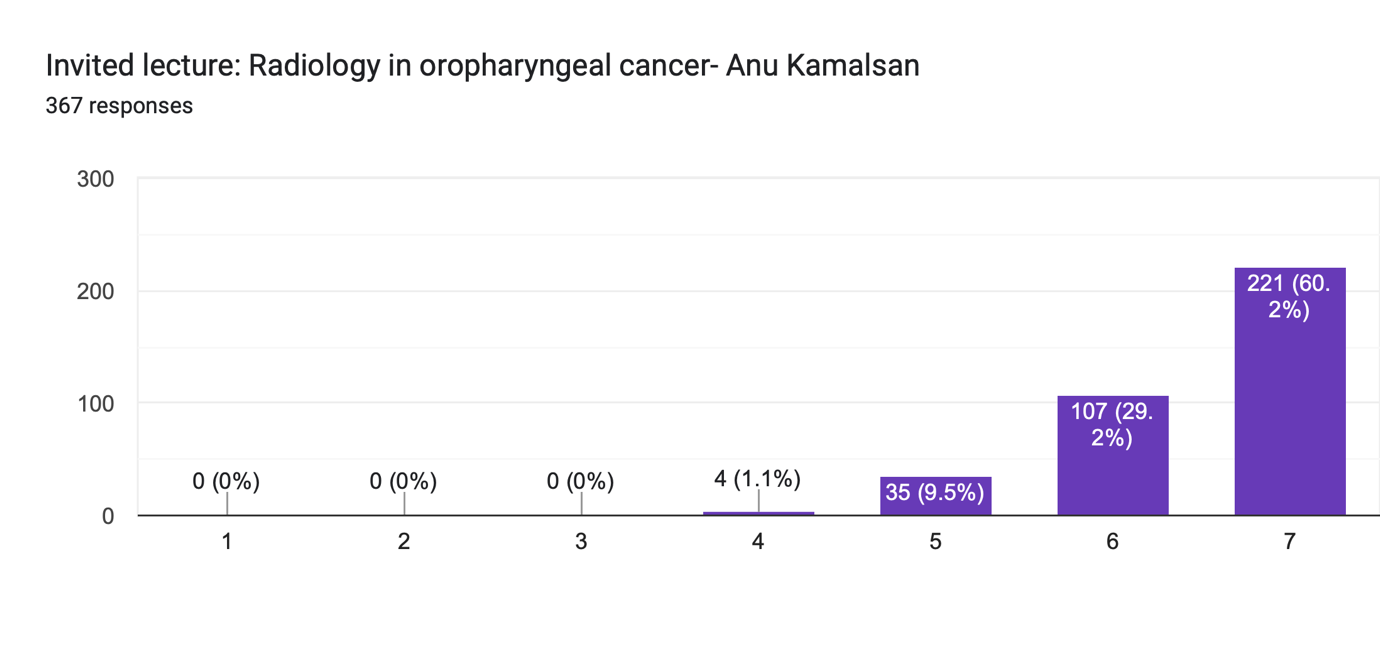 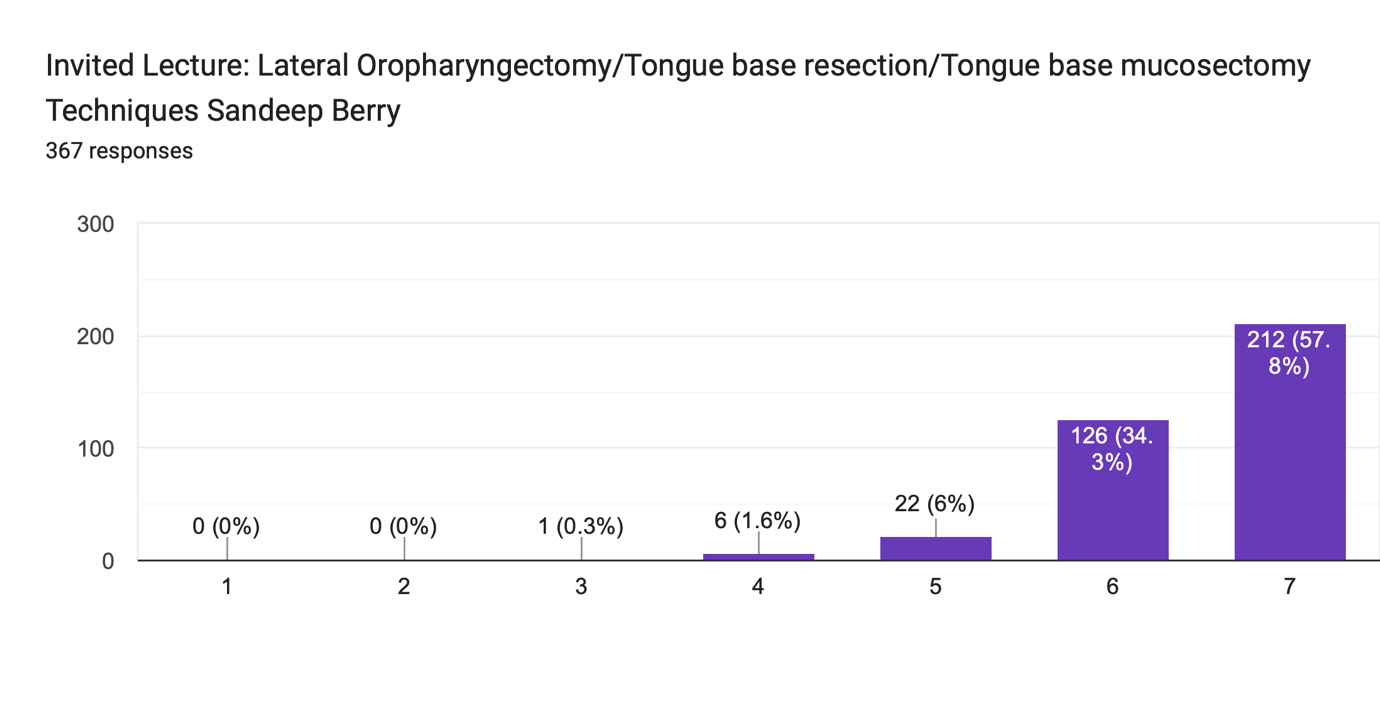 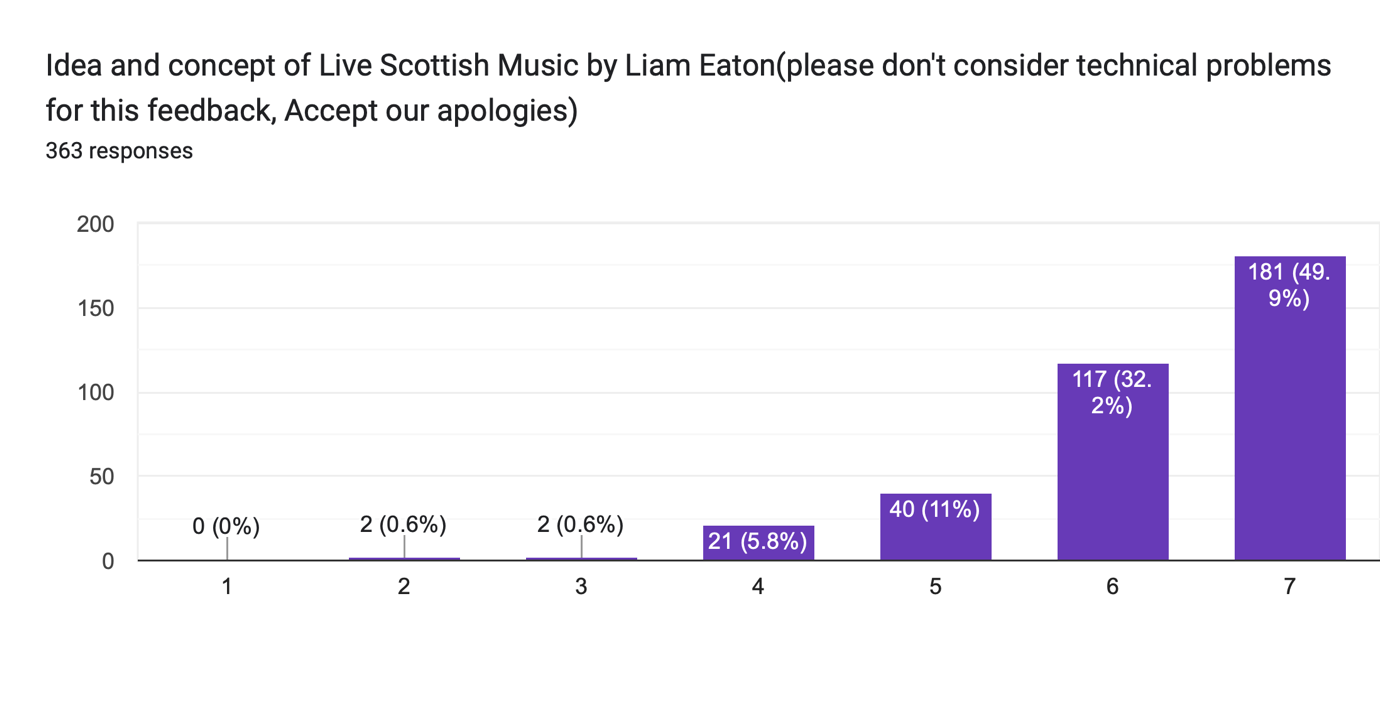 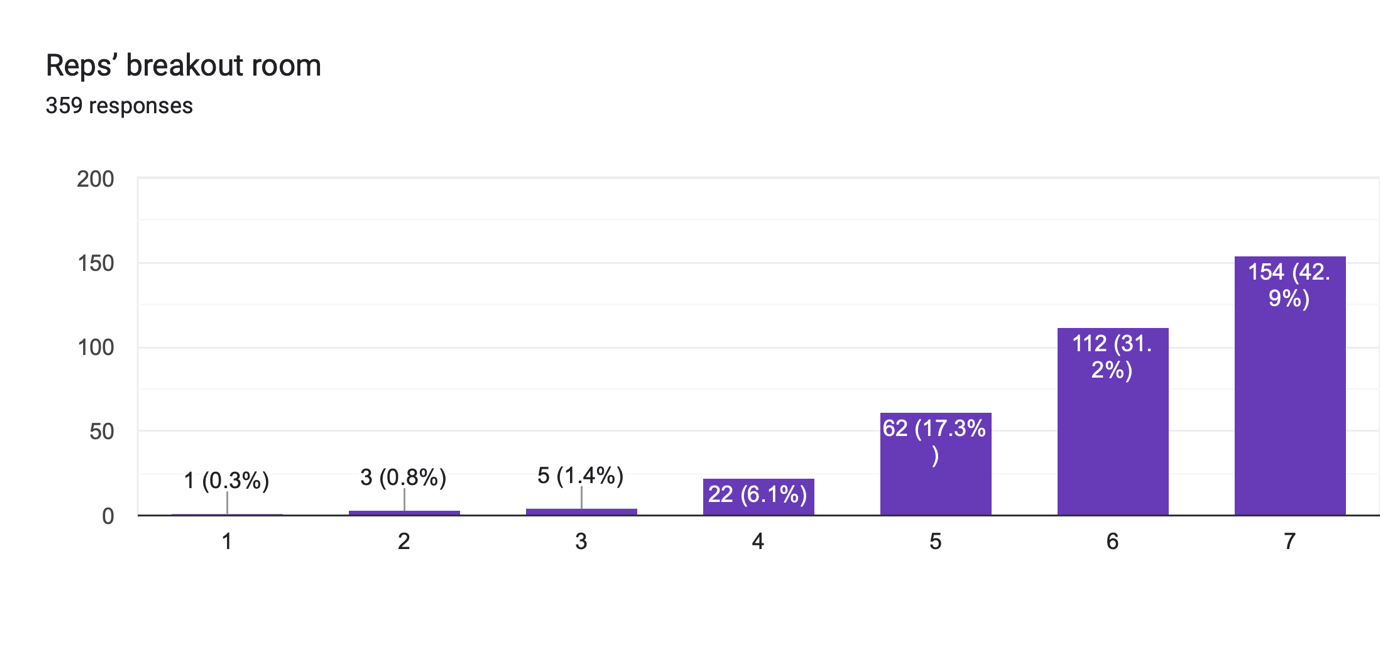 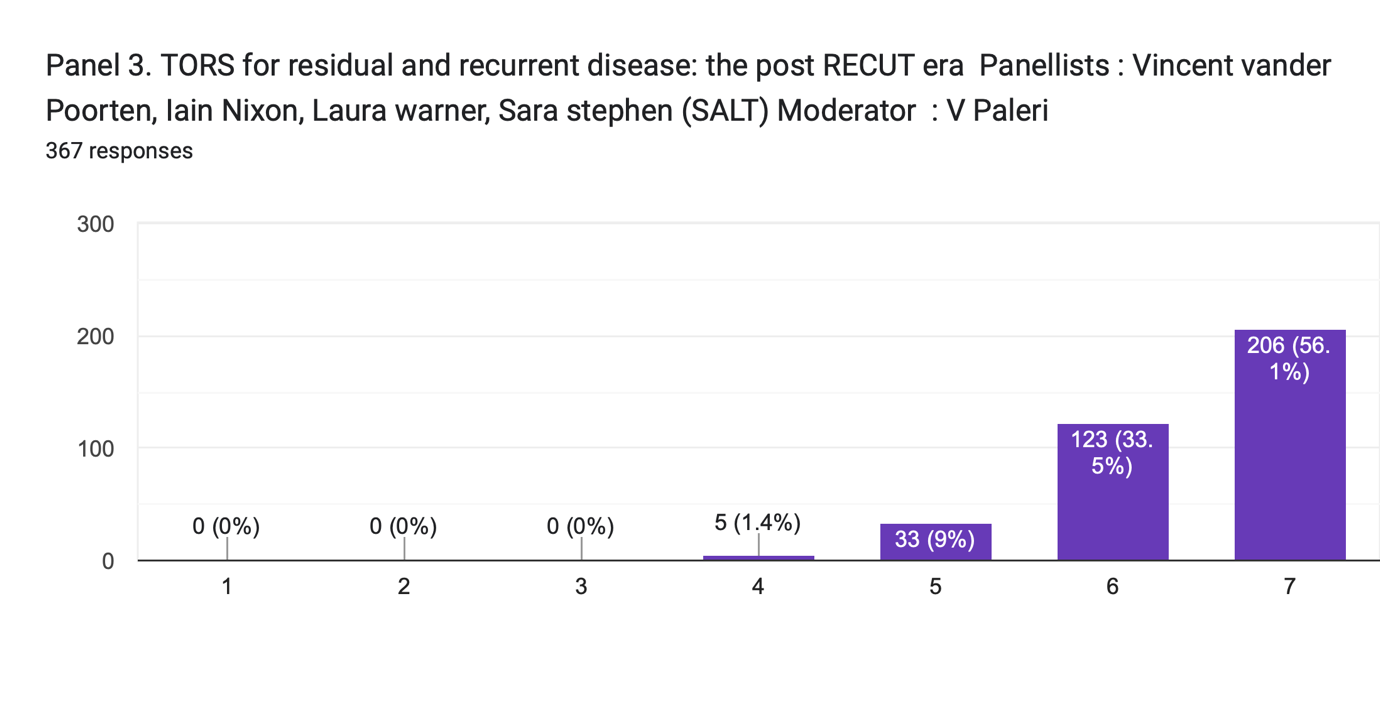 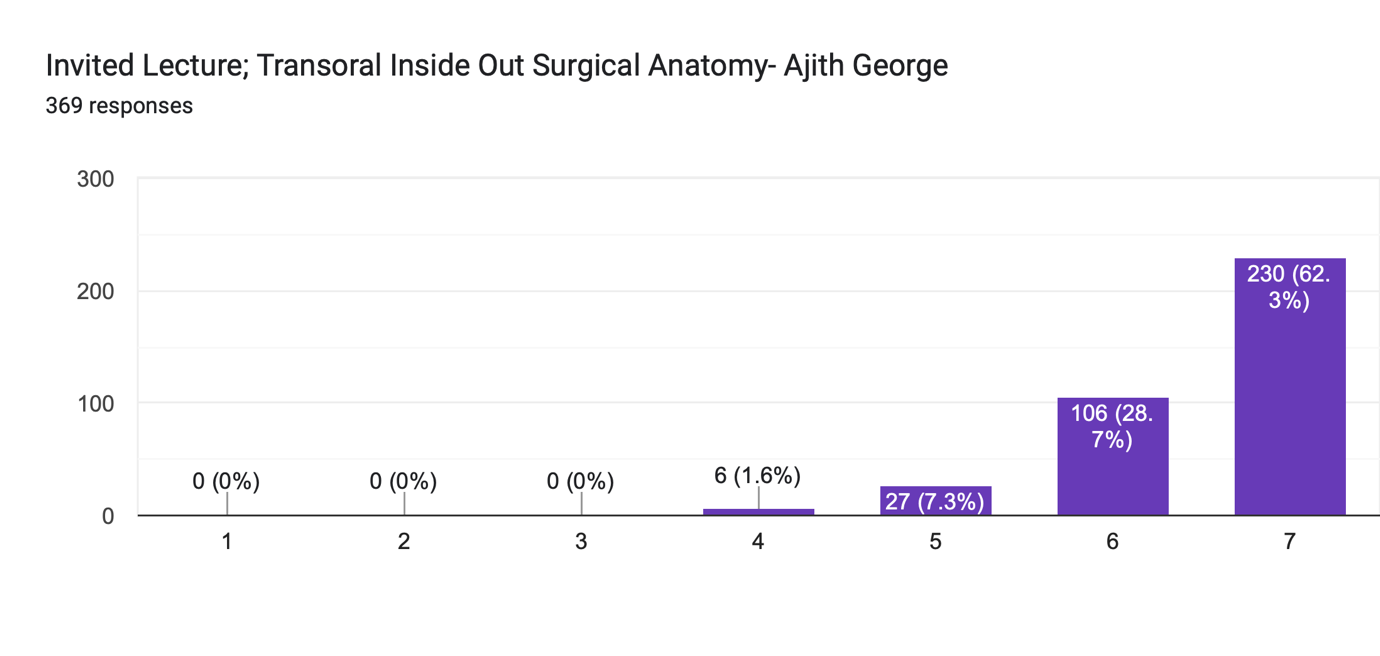 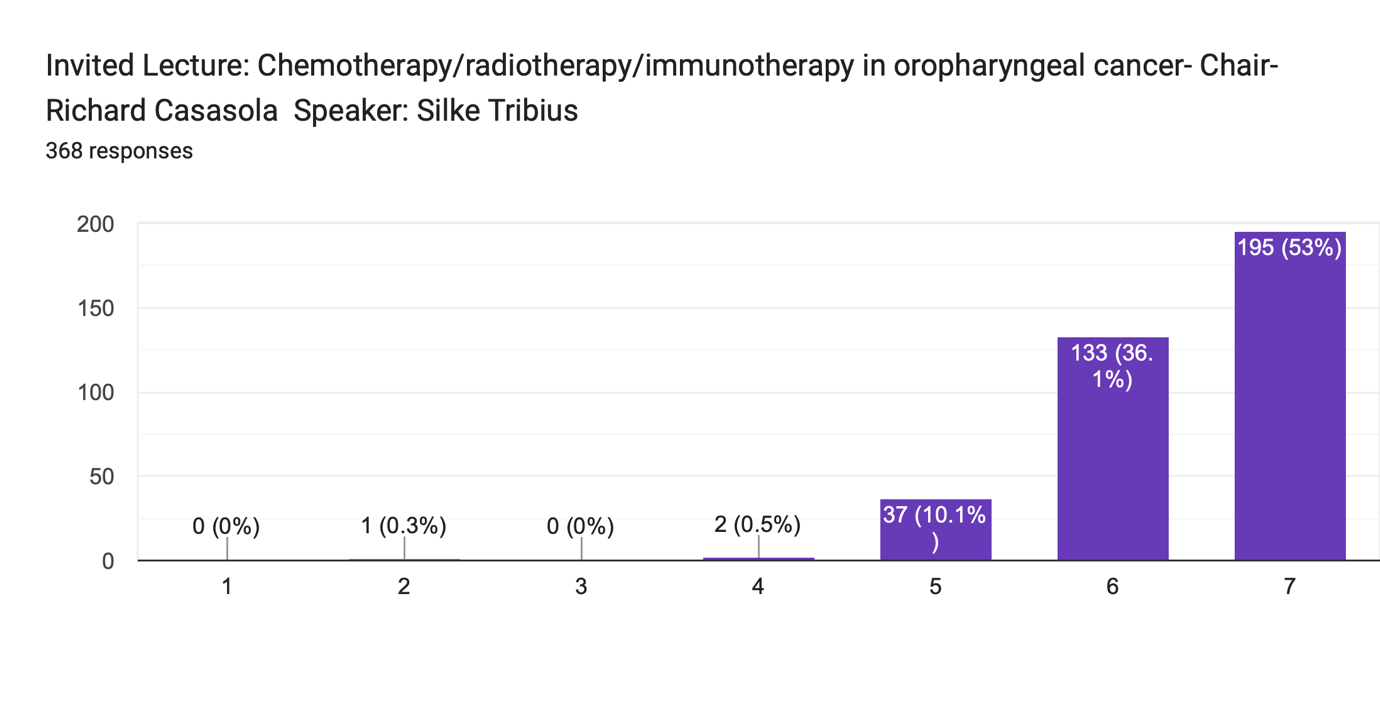 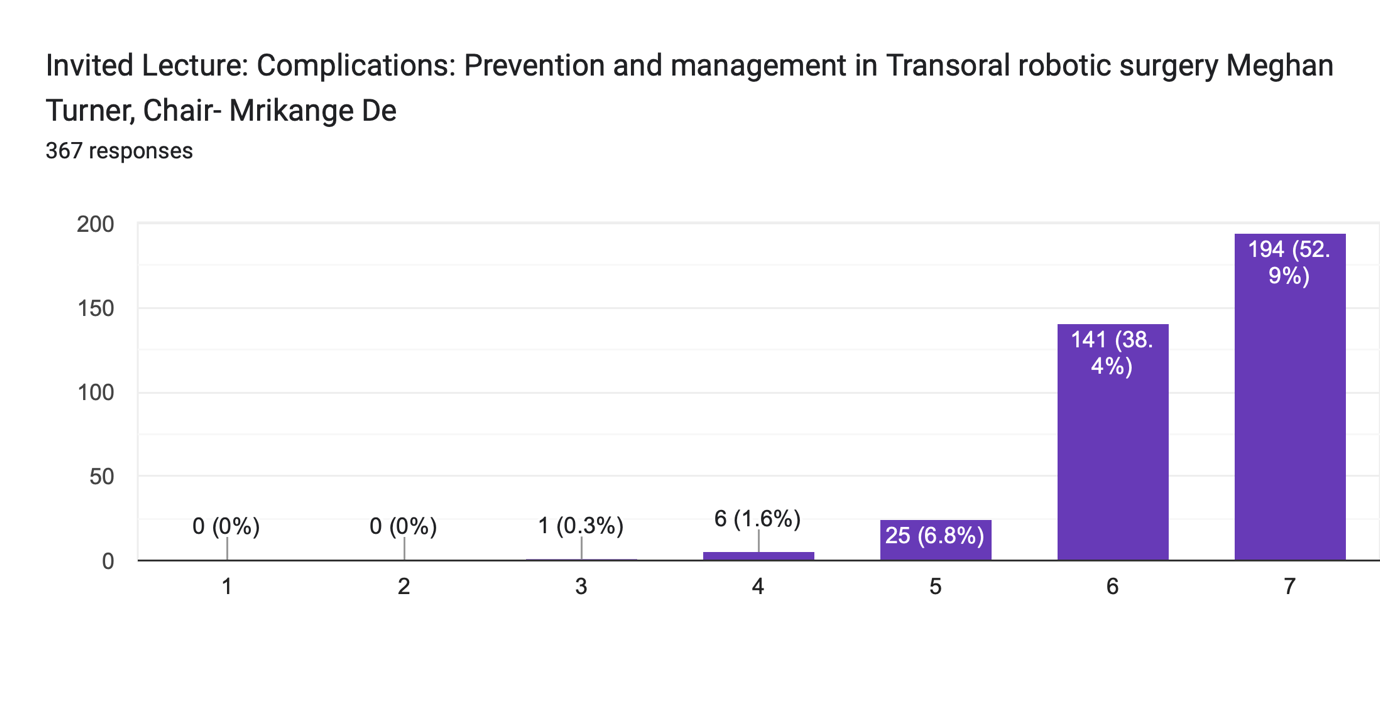 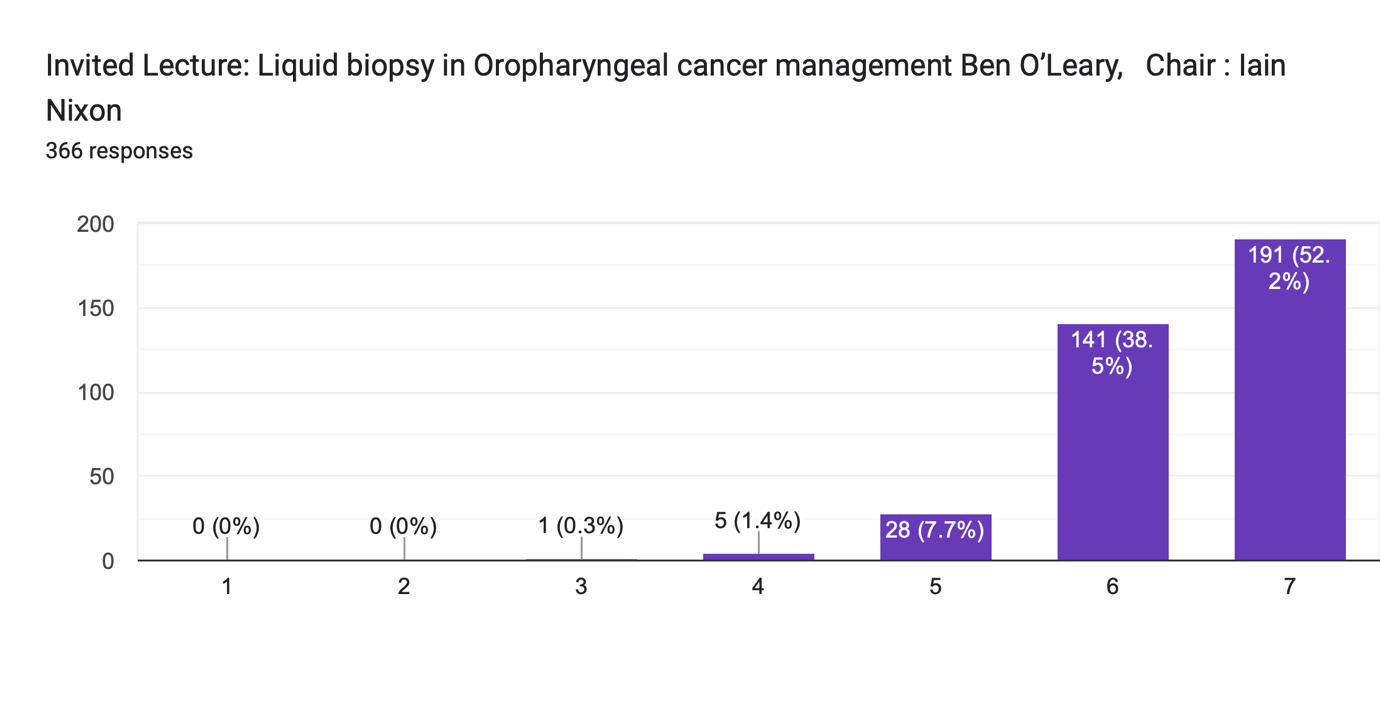 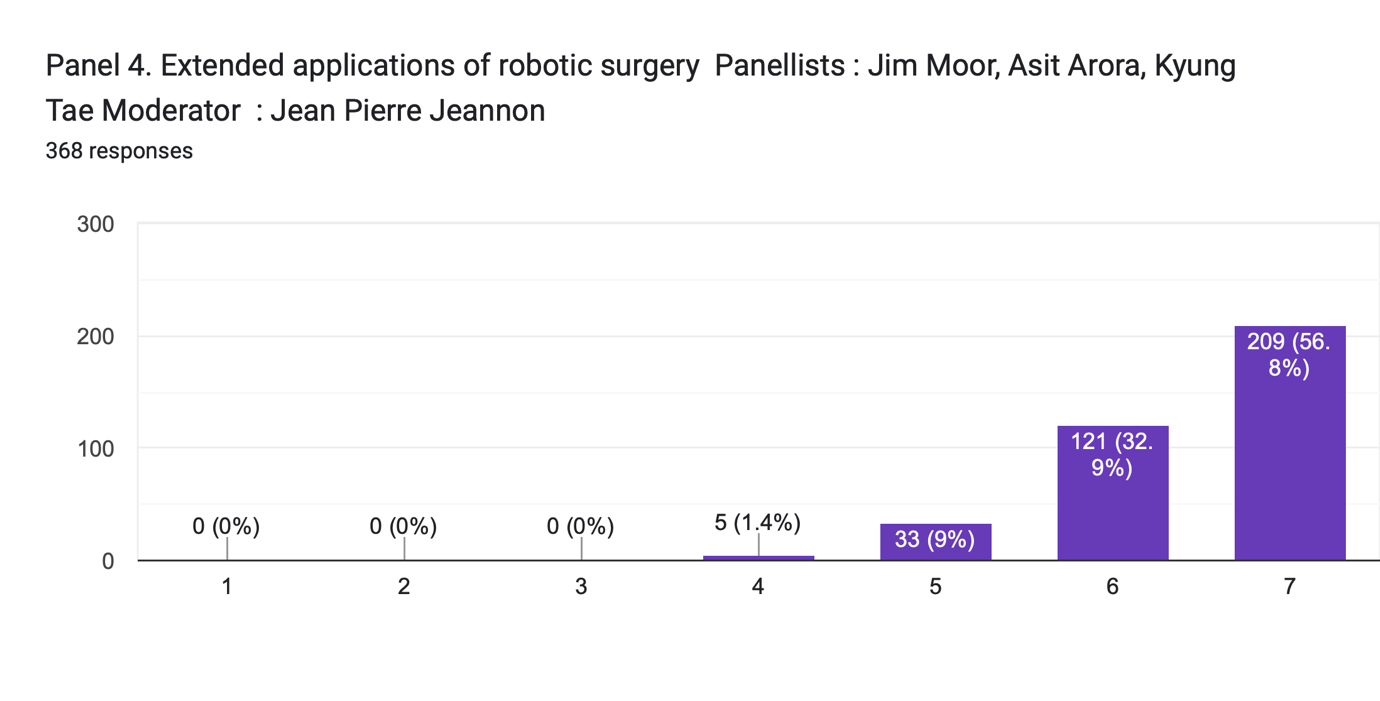 Any Positive comments 164 responses:ExcellentFabulous session it was Thank you Organised very well and kept to time. Amazing work to Jai in particular Well done .Overall an excellent day Timing was excellent. well organizedGreat meetingHave attended your conference for the third time Highly useful well organised, good to have hybrid settingsInformative and clear messages.So very grateful for the free virtual opportunity.Very well organised conferenceWell deserved event very informative Excellent choice of topic Very comprehensive discussion well presented, good coverage of topicsWell organised. Nice to have international speakers, however brief. Reasonable costvery well organized lectures, I enjoyed them.Great day thanks. Anatomy lecture outstanding. Well done Mr Manik and team. Excellent educational eventVery well run and interesting lecturesAll good Always happy to attend Fantastic ConferenceExcellent presentation Excellent meeting Thank you for a great and informative conference. Very well organizedVery informative and upto dateThank you for doing this event Excellent meetingPerfect organisation Very well organized Very concise Great content. excellent meetingIts been honour to participate in your workshop, its always been very informative and give new insightLearn lots of new things noLooking forward for more such sessions. Good workshopMany thanks, great idea for a hot topicIt was a great day to hear from all the great speakers.An excellent day overall - first class talks and superb CPD opportunity, the hybrid format seemed to work very wellVery specialised areaHigh quality teaching from experienced colleaguesvery well organised. Super selection of invited lectures. plenty of topics Excellent programThis is my second time to attend this conference, well done and thank you for excellent arrangement and presentationVery well organised, very high standard of talks, great venueWell organized conferenceThanks for organising an interesting meetingVery well organised event, thorough lectures with very useful learning points that will form the basis of quality improvement in my own trust, specifically relating to the applied applications of robotic surgery lecture. Having just sat MRCS part A, was great to contextualise some of my ENT revision in a more advanced context. Thank you for hosting a fantastic event. Organize the same next yearWell organised and structured up to date teaching conference, thank you for the great workKeep on spreading knowledge N/A Thank youVery useful Keep spreading knowledge Excellent conference, looking up for more.Well organized and covered all relevant aspects. Excellent panelists and moderatorsVery informative & well organized Great job!Excellent course One of the best meetings ever I attended Fantastic day. Thank you Well worth the effort of attending.Excellent meeting, covered many important topics Wonderful topic selection and clinic orientedVery nice presentation This conference is very productive for cosultant and resident these conference should be continueA really well organised conference with expert panellists and speakers. Mr George’s anatomy session was incredibleWell organised. Many useful tipsPerect organisationenlightening day Nicely organised It was very focussed and informative.Best plateform for teachingKeep up the good work!Very goodEverything was good and well organizedGreat content by expert faculties!Thank youVery informative lecture It was well managed even virtually. Wishing someday to attend it on live.Excellent work and update a new informationExcellent work and topic covered. It was a very good sharing, i would love to hear moreAwesomeI really enjoy every single minte in the conference good luck and i hope to see next time face by faceWaiting for another session eagerly.Great work.... need more such in futureFab day. So much research in the area, great opportunity to come together to discuss clinical research findings and application to clinical management. great mix of trial data alongside 'clinical experiences'Excelent meetingWonderful organisation and rich contentWell organised and informativeThis was an excellent day. To hear from so many experts in one day was a privilege. I liked that the earlier lectures set the scene for oropharyngeal cancers bringing students like myself up to speed so I could appreciate the rest of the talks more. There was also context about surgical developments around the world, I noted down clinical trials of interest which help my learning - I particularly enjoyed the MDT discussions in the afternoon. I had a very clear idea of the place for robotics in head and neck surgery. I also found the medical talks incredibly helpful.Excellent work and update a new informationExcellent work and topic covered. It was a very good sharing, i would love to hear moreAwesomeI really enjoy every single minte in the conference good luck and i hope to see next time face by faceWaiting for another session eagerly.Great work.... need more such in futureFab day.  So much research in the area, great opportunity to come together to discuss clinical research findings and application to clinical management.  great mix of trial data alongside 'clinical experiences'Excelent meetingWonderful organisation and rich contentWell organised and informativeThis was an excellent day. To hear from so many experts in one day was a privilege. I liked that the earlier lectures set the scene for oropharyngeal cancers bringing students like myself up to speed so I could appreciate the rest of the talks more. There was also context about surgical developments around the world, I noted down clinical trials of interest which help my learning - I particularly enjoyed the MDT discussions in the afternoon. I had a very clear idea of the place for robotics in head and neck surgery. I also found the medical talks incredibly helpful. Wealth of expertise. Enjoyable informative discussion  Thank you for organising and arranging to have speakers from all over. I found the entire event to be very informative Well presented conference Very good infosI really appreciate the option of attending online. I live and work in England, so coming to Scotland would be difficult. Thank you The radiological anatomy talk was beautifully presented and has definitely enhanced my understanding of the local anatomy. Well organized and very informative sessions Thank you for the opportunity to attend virtually, the panel sessions were really great and I learned a lot.Thank you Great conference, great panellistsExcellent presentations and arrangements Excellent range of speakers and their knowledge on the topic was amazing. Loved the use of up to date papers The conference was a very enjoyable learning experienceLarge range of expert speakers, lectures and talks all of high quality. Good use of audio-visual aids throughout majority of presentations.Very nice experience Brilliant conference with a lot of knowledge given but was difficult to take all in so will be helpful if we can have a recording please Really well organised conference. Really enjoyable Very interesting, opened my eyes to a lot of topicsReally well organised with very exciting new research Very pFabulous session it was GoodIt's really nice to receive knowledge from world class surgeon Looking forward to more frequent conferencesKeep up the good work Mr Jai and the team. NandriThank you for the informative sessions!Kindly have more such eventsWell organised.Great conference Very interesting! Keep it up.. Excellent Well rounded panel, very interesting discussion Excellent conference all roundvery informativeGood range of topics presentedGOOD Excellent MeetingThank you for the very beneficial lecture  The meeting was organised well .We enjoyed the academic feastLearnt a lot, enjoyed getting to know the international ENT community It was nice and informativeThank you for a very interesting conference. ExcellentEverything was very well explained and was very interactive.Very well organised. Especially the lecture on radiology was very good. Really well organised, and appreciate not charging a fee to attend, thanksWell organisedThoroughly enjoyable lectures, excellent speakersAnu Kamalsan - excellent, Sandeep Berry- early experience was good for those of us who want to start Well organised. Looking forward for the next year's as well!Great mix of presentations and interesting topics Outstanding meeting Good range of speakers and the different approaches to similar topics was excellent. The surgical anatomy lecture alongside the 3D reconstruction was absolutely exceptional!A brilliant meeting. Will Endeavour to attend annually "Wonderful day, if a bit advanced for me. But very interesting and well organised.Many thanks"Good selection of patients for discussion, well organised conferenceVery good day and well organised. Excellent to have the option to join remotely. This is the future of meetingsplease organize more like thisExcellent, thanks!excellent topics Great conference, well organised and knowledgable speakers. Excellent, informative meetingAny constructive comments/things to improve 91 responses:N/AKeep it upNonePanel discussions needed more team so perhaps reduced lectures and more time for panelsThe IT /presentation side of things didn't run particularly smoothly Opening outside with this might have been good It just hindered mingling and conversation a tad. Maybe fiddle might be better next time. Thank you so much noneReduce technical glitch Please deal with IT issues so that presentation is ready. Nil of noteVirtual food & drink :-)Really well organised thanks. Polls didn’t work for me - may just have been technical thing. Maybe include a radiologist from a mature tors programme Too longMore interactionDo this events regularly .Need to be cognizant of prayer times on Friday for some of the attendees Just technical issues. Minor only. If you can give some time to participant to speak i think it will be nicenoUpload of sessions on YouTube for revision views. More questions interaction will be great with SlidoTimings on the programme seemed a bit different to those on the day but otherwise no other issuesOnline chat function was deactivated. Online Polls not possiblePanel 1 moderation was not good - they ran out of time with speakers still left to present. All other panels were excellent.NAProvide video so that participants could watch many timesMany thanks for continued improvement of this eventN/A Looking forward to next oneTry to improve the connection problems Thank you sincerely There was no specific registration process and name badges would have helped.None All things are good some defincy in network problem hope these will be improveNonagood organiation and very informativeThere should be more question answer session panel discuss could have been better.These conference should be held in every monthMore explanation need an active discussionAlthough prevented travelling using video attendance felt less participative.Please organize one on thyroid malignancy and surgeries.I think because of the time zone in can be hard for some region to follow the conference especially because of the long hour presentationAll good No such comments.Send recorded lectures to participants or link for access to view One of the afternoon presenters made a joke/sarcastic remark about a female patient being able to return to her life of unpaid housework duties after her cancer treatment. This was disrespectful to all unpaid caregivers (but particularly women) who I'm sure we all agree undertake vital work in our society.More basic/ general lectures on the sujectMore interaction with online attendees in the future. Everything went okSpeaker confidence with the technology/IT on the day (only in some cases)Looking forward to next onenilDifficult to conduct a conference virtually IE technical issues. Practise makes perfect for technology use.Please upload videos on YouTube Nil I would suggest spacing out over more than one day - very interesting topics such as these can be done justice in this wayMore description neededUseful sessions esp for juniors. Thank youKindly have more such eventsWill be nice if the presentations can be emailed oitDefinitely above my level but still interesting Appreciated the option for hybrid attendancePlz make lectures available on you tube Include all the professional delegatesThe sessions could have been more interactive NOTHINGPlease share the recording on YouTube to revise some of the details mentioned in the panelTo stick to time please, there was a late finish and constant delayLive surgical workshop can be planned for a half dayMore examplesNilMake sessions more interactive if possible.Great work. Keep it coming.Excellent organisation overall- online course is god send for those with time constraints and parental responsibilitiesTumors in Children Chat function was a problem on the technical side, don't know what could have been done to fix thatA real registration desk and name tags would have been helpfulPlease continue virtual participation optionMore sessions on technical aspects of robotic surgery would be good including operative videos and explanations maybe can meet physically since covid19 reducing nowExecutive summary on Meeting:Feedback grade 1-7 (1- very bad, 4-Neutral, 7- Excellent)Organisation and fulfilling aim- 99.7% positive feedback, remaining neutral, Nil negative feedbackSpeaker/ panel-98% positive feedback, remaining neutral, Nil negative feedback Polls, Pipe entertainment, reps- 93% positive feedback, 5% neutral, 2% negative feedback